Checkliste „Lernraum“ 2020-11-1  RF V2 seidel-mmg@gmx.de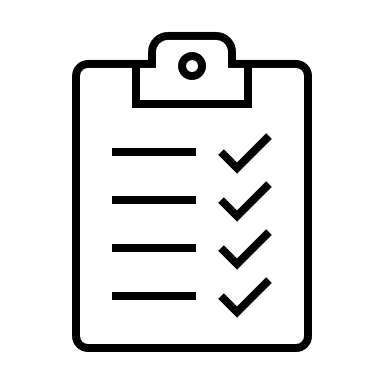 Was?Warum? AnmerkungenCheck – Ja, wer, in Arbeit …Alle Klassenlehrer/-innen sind im Lernraum-Berlin registriert.Alle Lehrer/-innen sind im Lernraum-Berlin registriert.Es sind Klassenräume/Kurse eingerichtet.Je Fach in einer Klasse ein Kurs; auch klassenübergreifende Kurse sind möglich (NaWi „Der Mensch“, SU „Tiere im Winter“)Alle Klassen und Fächer sind in einer sinnvollen Struktur aus Kursbereichen und Kursen angelegt.z.B. Kursbereich „Klassen“darin ein Kursbereich„6a“ darinKurs 07GXX 6a Deutsch 2020 und07GXX 6a GeWi 2020 usw.Die Kurse sind einheitlich sinnvoll benannt.Schulkürzel/ SchulnummerKlasse Fach SchuljahrACHTUNG! Hier gibt es verschiedene Möglichkeiten! Jahrgangsmischung, Versetzungsproblematik … !Die Kurse haben ein leicht erkennbares Kachel-Bild.Wiedererkennbarkeit für Kinder.Alle registrierten Lehrerinnen sind mindestens einem Kurs/Fach zugeordnet.Nur dann können Sie im Lernraum arbeiten.Es gibt ein „Lehrerzimmer“ (Kurs). Dort sind alle Lehrkräfte eingetragen.Dort finden alle L. zunächst etwas – vielleicht auch Vordrucke, Vorlagen für die Elternarbeit, die Einverständniserklärungen?Ganztag: Es gibt „Erzieher/-innenZimmer“ mit Infos für die Erz.Infos, Tipps, Links für Erz.; Spiele mit Abstand, Hygiene spielerisch umsetzen …Unsere Schule hat eine (besser zwei) Personen als Schulbereichsadministratoren (SBA) angemeldet im Lernraum.Nur diese können Kurse löschen, „aufräumen“ usw.Die registrierten Lehrkräfte haben Kurserstellerrechte im Lernraum beantragt. …um das Recht zu erhalten, Videokonferenzen durchführen zu können (zurzeit mit Cisco Webex).Den LuL sind online-Quellen bekannt, wo sie Anleitungen finden.www.fortbildung-verbund2.schule.de dort Onlinefortbildungen… eine eigener Kurs der Schule mit Linktipps?Alle Schü. sind im Lernraum registriert (über globale Gruppen.)Das macht der/die SchulbereichsadminAlle Schü. sind im Lernraum ihren Klassen und Fächern zugeordnet.Erklärvideos oder Erklärhilfen werden den LuL, Schü., den Eltern zur Verfügung gestelltz. B. www.mmgkinderseite (für Schü.)www.verbund2de dort bei „Kurzanleitungen für das Smartphone“